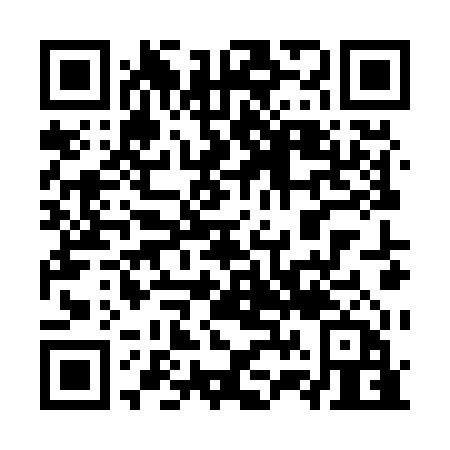 Ramadan times for Alfred Station, New York, USAMon 11 Mar 2024 - Wed 10 Apr 2024High Latitude Method: Angle Based RulePrayer Calculation Method: Islamic Society of North AmericaAsar Calculation Method: ShafiPrayer times provided by https://www.salahtimes.comDateDayFajrSuhurSunriseDhuhrAsrIftarMaghribIsha11Mon6:126:127:291:214:387:147:148:3012Tue6:106:107:271:214:387:157:158:3213Wed6:096:097:251:204:397:167:168:3314Thu6:076:077:241:204:407:177:178:3415Fri6:056:057:221:204:407:187:188:3516Sat6:036:037:201:194:417:197:198:3617Sun6:016:017:191:194:427:207:208:3818Mon6:006:007:171:194:427:227:228:3919Tue5:585:587:151:194:437:237:238:4020Wed5:565:567:131:184:447:247:248:4121Thu5:545:547:121:184:447:257:258:4322Fri5:525:527:101:184:457:267:268:4423Sat5:505:507:081:174:457:277:278:4524Sun5:495:497:061:174:467:287:288:4625Mon5:475:477:051:174:467:307:308:4826Tue5:455:457:031:164:477:317:318:4927Wed5:435:437:011:164:477:327:328:5028Thu5:415:417:001:164:487:337:338:5229Fri5:395:396:581:164:487:347:348:5330Sat5:375:376:561:154:497:357:358:5431Sun5:355:356:541:154:497:367:368:551Mon5:345:346:531:154:507:377:378:572Tue5:325:326:511:144:507:397:398:583Wed5:305:306:491:144:517:407:408:594Thu5:285:286:471:144:517:417:419:015Fri5:265:266:461:144:527:427:429:026Sat5:245:246:441:134:527:437:439:037Sun5:225:226:421:134:537:447:449:058Mon5:205:206:411:134:537:457:459:069Tue5:185:186:391:124:537:467:469:0810Wed5:165:166:371:124:547:487:489:09